Resume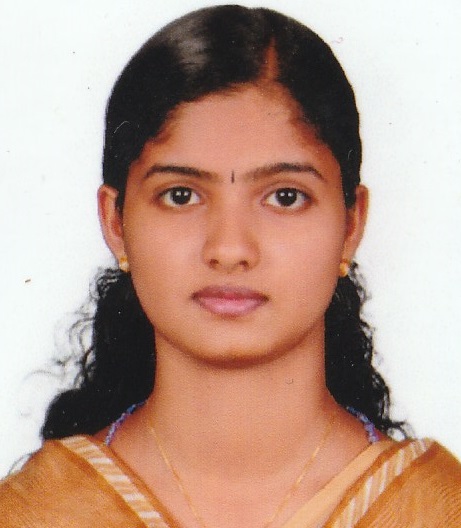 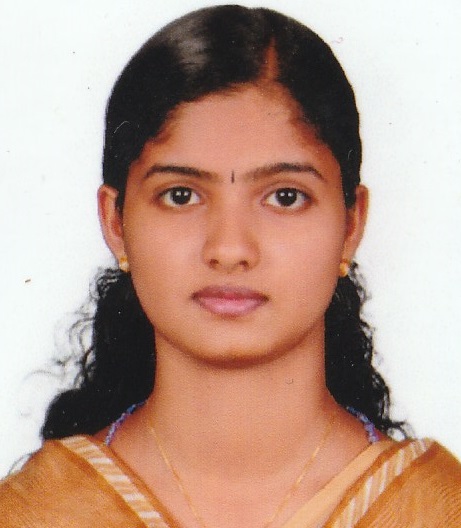               Jinu Jose                Email ID: jinujose353@gmail.com                Phone No: +918281189207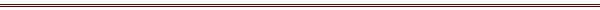        JOB OBJECTIVE                To secure a position as HR trainee at reputable organisation.       PERSONAL SKILLSStrong written and verbal communication skillsWorks well with others and has excellent interpersonal skillsInitiative Decision making    EDUCATIONAL CREDENTIALSMHRM from Mahatma Gandhi University(pursuing)B.Sc. Chemistry from Mahatma Gandhi University, India with 9.04 CCPA in the year 2016.XII from St. Joseph HSS, Karimannoor, Kerala, India with 88% in the year 2012. X from St. Joseph HSS, Karimannoor, Kerala, India with 82% in the year 2010.    ACHEIVEMENTSBecame a Volunteer in JRC at St. joseph’s Higher Secondary School, Karimannoor, Kerala, IndiaVolunteer in Snehasangamam programme held at Nirmal College, Muvattupuzha, Kerala, IndiaInternship from Chazhikattu Hospital, Thodupuzha, Kerala, IndiaPERSONAL INFORMATIONPermanent Address: Pathickal House                                 Pannoor P.O, Karimannoor                                 Thodupuzha, Idukki, 685581Nationality: IndianDate of Birth: 06-06-1995Sex: FemaleMarital Status: SingleLanguages known: English, MalayalamComputer Skills :  Microsoft Word, Excel, Power point      PASSPORT DETAILS            Passport No: L8515051            Place of issue: Cochin            Date of issue: 03-04-2014            Date of Expiry: 02-04-2024     DECLARATION                  I hereby declare that the information furnished above is true to the best of my knowledge.            Date: 06-02-2019                                                                                                                              Place: Thodupuzha                                                                                                             JINU JOSE